MINISTERO DELL’ISTRUZIONE, DELL’UNIVERSITA’ E DELLA RICERCAUFFICIO SCOLASTICO REGIONALE PER IL LAZIOLICEO SCIENTIFICO STATALE“TALETE”00195 ROMA - Via Camozzi, 2 - Tel. 06121124305/4306 -  Distretto 25RMPS48000T - e mail: rmps48000t@istruzione.it - www.liceotalete.it -   C.F.97021010588 – CCC :UFD26URoma, 18/12/2019Alle famiglie degli alunni delle classi seconde, terze e quarte							Ai docenti accompagnatori							Proff.ri  Zampogna, Stara, Mezzetti,							Lucarini e Lanaro					CIRC. 254OGGETTO: 	Soggiorno sulla neve  a  Bardonecchia – 26/01/2020 al 31/01/2020.Si comunica che per il soggiorno sulla neve a Bardonecchia  dal   26/01/2020 al 31/01/2020 ( partecipanti  massimo n. 80), è possibile manifestare la propria adesione inviando una mail (esclusivamente dall’indirizzo dei genitori) a: bardonecchia.talete2020@gmail.com, improrogabilmente entro il giorno 06/01/2020.Alla suddetta mail (contenente nome e cognome alunno e classe) dovrà essere allegato; modello per indicare  eventuali allergie a medicine/alimenti, che va compilato in ogni caso;modello di autorizzazione alla partecipazione al soggiorno sulla neve, debitamente firmato dai genitori e dall’alunno, che equivale a formale impegno da parte della famiglia.Il giorno 07/01/2020 sarà  reso noto l’elenco dei partecipanti al soggiorno sulla neve. Solo coloro che sono inclusi nel suddetto elenco dovranno versare la quota di € 448,00  (comprensiva di quota per sostegno alle famiglie che ne fanno richiesta e quota per rimborso spese ai  docenti accompagnatori, come da delibera del C. di I.)  sul conto  n.66823006 del Liceo  tramite bollettino di c/c postale o tramite bonifico (vedi IBAN sulla home page del sito, in basso banda blu) ESCLUSIVAMENTE DAL GIORNO 07/01/2020 AL 12/01/2020.Si allega: Modello di autorizzazioneModello dichiarazione allergie/intolleranze.								IL DIRIGENTE SCOLASTICO								   (Prof. Alberto Cataneo)							(Firma autografa sostituita a mezzo stampa Ai sensi dell’art.3 comma 2 del d.lgs. n.39/1993)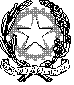 